        АДВОКАТСКА КОМОРА СРБИЈЕ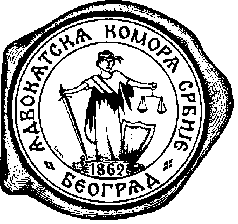 Дечанска 13, 11000 Београд, СрбијаТелефон: +381 11 32-39-072       Fax: +381 11 32-32-203                             e-mail: office@aks.org.rs        a.k.srbije@gmail.comброј: 74-1/2019датум: 29.01.2019.ИНФОРМАЦИЈА О ОДЛУКАМА УПРАВНОГ ОДБОРА АДВОКАТСКЕ КОМОРЕ СРБИЈЕ ДОНЕТИМ НА ЕЛЕКТРОНСКИМ СЕДНИЦАМА ОДРЖАНИМ У ПЕРИОДУ ОД 26.11.2018. ДО 29.01.2019.Управни одбор АКС је на 33. електронској седници: Донео одлуку о упису промена у Именик адвокатских ортачких друштава за 2 адвокатска ортачка друштва;Донео одлуку о представницима АКС на обележавању „Дана адвокатуре Црне Горе“;Донео одлуку о представницима АКС на прослави АК Ниша 21.12.2018.Донео одлуку о представнику АКС на обележавању „Почетка сезоне суђења“ АК ПаризаУправни одбор АКС је на 34. електронској седници: Донео одлуку о именовању представника АКС у Радној групи Министарства правде за израду Нацрта закона о судским вештацима и то адв. Слободана Нешића.Управни одбор АКС је на 36. Електронској седници:Донео одлуку о учешћу адв. Драгољуба Ђорђевића на седници ПЕКО Комитета ЦЦБЕ и 47. Конференцији председника адвокатских комора Европе